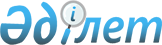 "Иттер мен мысықтарды ұстау ережесі туралы" Солтүстік Қазақстан облыстық мәслихатының 2012 жылғы 21 маусымдағы N 5/15 шешіміне өзгерістер енгізу туралы
					
			Күшін жойған
			
			
		
					Солтүстік Қазақстан облыстық мәслихатының 2012 жылғы 30 қарашадағы N 9/3 шешімі. Солтүстік Қазақстан облысы Әділет департаментінде 2012 жылғы 25 желтоқсанда N 2032 тіркелді. Күші жойылды - Солтүстік Қазақстан облыстық мәслихатының 21.01.2015 N 32/1 шешімімен      Ескерту. Күші жойылды - Солтүстік Қазақстан облыстық мәслихатының 21.01.2015 N 32/1 шешімімен (қол қойылған күннен бастап күшіне енеді).

      "Қазақстан Республикасындағы жергілікті мемлекеттік басқару және өзін-өзі басқару туралы" Қазақстан Республикасының 2001 жылғы 23-қаңтардағы Заңының 6-бабына және "Нормативтік құқықтық актілер туралы" Қазақстан Республикасының 1998 жылғы 24 наурыздағы Заңының 21-бабына сәйкес Солтүстік Қазақстан облыстық мәслихаты ШЕШТІ:

      1. "Иттер мен мысықтарды ұстау ережесі туралы" Солтүстік Қазақстан облыстық мәслихатының 2012 жылғы 21 маусымдағы № 5/15 шешіміне (Мемлекеттік тіркеу реестрінде 2012 жылғы 20 шілде № 1807 тіркелген, 2012 жылғы 28 шілдеде № 88 "Солтүстік Қазақстан", № 88 "Северный Казахстан" газеттерінде жарияланған) келесі өзгерістер енгізілсін:

      аталған шешіммен бекітілген Иттер мен мысықтарды ұстау ережесіндегі:

       10-тармақ келесі редакцияда жазылсын: 

      "10. Иттерді таластыруды ұйымдастыру мен өткізуге жол берілмейді.";

       12-тармақ келесі редакцияда жазылсын:

      "12. Иттер мен мысықтардың иелері жануарларын ветеринарлық мекемелерден ветеринарлық паспорттар алу жолымен тіркеуге қоюға тиісті.".

      2. Осы шешім оны алғашқы ресми жариялағаннан кейін күнтізбелік он күн өткен соң күшіне енгізіледі.


					© 2012. Қазақстан Республикасы Әділет министрлігінің «Қазақстан Республикасының Заңнама және құқықтық ақпарат институты» ШЖҚ РМК
				
      Солтүстік Қазақстан
облыстық мәслихатының
ІX сессиясының төрағасы

C. Ахметбеков

      Солтүстік Қазақстан
облыстық мәслихатының
хатшысы

Қ. Едіресов
